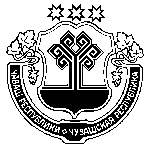 О внесении изменений в решение Собрания депутатов Сятракасинского сельского поселения Моргаушского района Чувашской Республики от 13.10.2014 г. № С-44/1 «Об утверждении Положения о регулировании бюджетных правоотношений в Сятракасинском сельском  поселении  Моргаушского района Чувашской Республики» В соответствии с Бюджетным кодексом Российской Федерации и Федеральным законом от 06 октября 2003 №131-ФЗ «Об общих принципах организации местного самоуправления в Российской Федерации», в целях регулирования налоговых правоотношений Собрание депутатов Сятракасинского сельского поселения Моргаушского района  Чувашской Республики  решило:1. Внести в решение Собрания депутатов Сятракасинского сельского поселения Моргаушского района Чувашской Республики от 1.10.2014 г. № С-44/1 «Об утверждении Положения о регулировании бюджетных правоотношений в Сятракасинском сельском  поселении  Моргаушского района Чувашской Республики» (далее - Решение) следующие изменения: В приложении «Положение о регулировании бюджетных правоотношений в Сятракасинском сельском  поселении  Моргаушского района Чувашской Республики» к Решению:1.1. Пункт 2 статьи 16 изложить  в следующей редакции:«2. Составление проекта бюджета Сятракасинского сельского поселения на очередной финансовый год и плановый период основывается на:   положениях послания Президента Российской Федерации Федеральному Собранию Российской Федерации, определяющих бюджетную политику (требования к бюджетной политике) в Российской Федерации;   документах, определяющих цели национального развития Российской Федерации и направления деятельности органов публичной власти по их достижению;   основных направлениях бюджетной и налоговой политики Сятракасинского сельского поселения;   прогнозе социально-экономического развития Сятракасинского сельского поселения;   бюджетном прогнозе (проекте бюджетного прогноза, проекте изменений бюджетного прогноза) Сятракасинского сельского поселения на долгосрочный период;   муниципальных программах Сятракасинского сельского поселения (проектах муниципальных программ Сятракасинского сельского поселения, проектах изменений указанных программ).».2. Настоящее Решение вступает в силу после его официального опубликования и распространяется на правоотношения, возникшие с 01.01.2022 г.Глава Сятракасинского сельского поселения                                                         Н.Г.НикитинаЧувашская Республика Собрание депутатов Сятракасинского сельского  поселения                        Моргаушского районаРЕШЕНИЕ                     Чувашская Республика Собрание депутатов Сятракасинского сельского  поселения                        Моргаушского районаРЕШЕНИЕ                     Чувашская Республика Собрание депутатов Сятракасинского сельского  поселения                        Моргаушского районаРЕШЕНИЕ                     Чăваш Республики Муркаш районĕн   Çатракасси ял   поселенийĕн депутачěсен пухăвĕ                        ЙЫШĂНУЧăваш Республики Муркаш районĕн   Çатракасси ял   поселенийĕн депутачěсен пухăвĕ                        ЙЫШĂНУЧăваш Республики Муркаш районĕн   Çатракасси ял   поселенийĕн депутачěсен пухăвĕ                        ЙЫШĂНУ11.07.2022ç. № С-28/211.07.2022 г. №С-28/2                     Деревня Сятракасы                                                                         Деревня Сятракасы                                                                         Деревня Сятракасы                                                     Çатракасси ялӗ Çатракасси ялӗ Çатракасси ялӗ